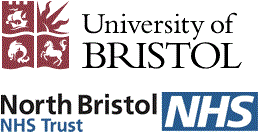 To be completed by the applicant:Please attach a brief (200-word) personal statement detailing your interest in the diploma & submit to postgrad-psychology@bristol.ac.uk Applicant DetailsDClinPsy DetailsPlease check the box to indicate that you have read and understand the following statements:I understand that entry to the course requires at least 6 months of relevant practice experience and at least one case report written up from this period. I have examined the requirements of taught content for the entrance exam and essay and confirm I am aware of the syllabus and requirements and will engage with the free University of Bristol AdobeConnect content to meet gaps in my knowledge not covered within my DClinPsy.The AdobeConnect platform provides secure and restricted access to course materials. Access is strictly limited to those who possess a valid password and email address. When you are provided with your password please ensure you keep it secure and do not let anyone else have access to that information. Our strong commitment to e-learning means that you will gain access to audio-visual and verbal materials which are the intellectual property of the University of Bristol and North Bristol Trust (as described under the terms of the Academic Partnership which unites these two institutions and the lecturers themselves). Duplication, copying, re-editing, enabling public access and dissemination of all or part of these materials to any persons or bodies is a violation of intellectual property. It is also a violation of intellectual property to use any of our teaching materials for the provision of teaching undertaken by you, or, to offer materials to another person or institution for the purposes of teaching. Please tick the box below to indicate you have read and agreed to this policy of intellectual property.Provisional course entry There are two entry points to the course in the academic year, September and January. The entrance exams are held in Summer and Winter to correspond with these entry points. Please indicate which entry point you hope to apply for and a provisional year for when you anticipate starting the course.To be completed by DClinPsy course director:Please sign and date the box below to indicate that you confirm the following statementUniversity of Bristol Office Use:First NameSurnameContact EmailSign & datexParticipating University:Newcastle UniversityStaffordshire UniversityTeesside UniversityUniversity of BathUniversity of CardiffUniversity College LondonUniversity of East AngliaUniversity of LeedsUniversity of LeicesterUniversity of LiverpoolUniversity of ManchesterUniversity of OxfordUniversity of PlymouthUniversity of SouthamptonUniversity of SurreyOther (please specify):Other (please specify):Current year of study:Current extent of supervised practice:< 3 months   3 - 6 months   7 - 9 months   10 - 12 monthsOf the above practice, how many months have been supervised by a Clinical Neuropsychologist:< 3 months   3 - 6 months   7 - 9 months   10 - 12 monthsAnticipated amount of practice supervised by Clinical Neuropsychologist by completion of DClinPsy:< 3 months   3 - 6 months   7 - 9 months   10 - 12 monthsNumber of neuropsychology case reports formally written-up/submitted:012xSeptember (exam in Summer)September (exam in Summer)January (exam in Winter)January (exam in Winter)Provisional year of enrolmentI confirm that this applicant has or will have undergone teaching in accordance with the “curriculum self-assessment document” shared by the University of Bristol.Print name:Sign & date:Academic Director DecisionSigned & DatedClinical Director DecisionSigned & DatedAdobeConnect Log In set upApplication Form Link SentExamination date set